РЕШЕНИЕот  28.04.2016  г.  № 200                                                            с. Усть – Ницинское                                                                   Об утверждении сведений о ходе исполнения местного бюджета, численности муниципальных служащих органов местного самоуправления Усть-Ницинского сельского поселения работников муниципальных учреждений и фактические затраты на их денежное содержание за 1 квартал 2016 года        Руководствуясь Федеральным законом от 06.10.2003 г. № 131-ФЗ «Об общих принципах организации местного самоуправления в Российской Федерации, Дума Усть-Ницинского сельского поселения        РЕШИЛА:Утвердить сведения о ходе исполнения местного бюджета, численности муниципальных служащих органов местного самоуправления Усть-Ницинского сельского поселения работников муниципальных учреждений и фактические затраты на их денежное содержание за 1 квартал 2016 года (Приложение № 1).Контроль за исполнением данного решения возложить на комиссию по экономическим вопросам (Шмелева Е.В.).Глава Усть-Ницинскогосельского поселения                                                                       К.Г. СудаковаПриложение № 1 к решению Думы                                              Усть-Ницинского сельского                                                       поселения от 28.04.2016 г. № 200  С В Е Д Е Н И Яо  ходе исполнения местного бюджета, численности муниципальных служащих органов местного самоуправленияУсть-Ницинского сельского поселения работников муниципальных учреждений и фактические затраты на их денежное  содержание за 1 квартал 2016 года (в соответствии статьи 52 пункта 6 Федерального закона от 06.10.2003 г. №131-ФЗ«Об общих принципах  организации местного самоуправления в Российской Федерации»О ходе исполнения бюджета Усть-Ницинского сельского поселенияДОХОДЫ /тыс. руб./РАСХОДЫ /тыс. руб./Исполнение бюджета по расходам  Усть-Ницинского сельского поселения за 1 квартал 2016 годаЧисленность муниципальных служащих органов местного самоуправления и фактические затраты на их денежное содержание по Усть-Ницинскому сельскому поселениюЧисленность  работников муниципальных учреждений и фактические затраты на их денежное содержание за 1 квартал 2016 года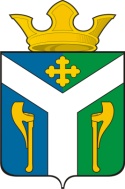 ДУМАУсть – Ницинского сельского поселенияСлободо – Туринского муниципального районаСвердловской области№п/пНаименование показателейс нарастающим итогом на 01.04.2016 годас нарастающим итогом на 01.04.2016 годас нарастающим итогом на 01.04.2016 года№п/пНаименование показателейУточненный планИсполнение с начала года% исполнения1Собственные доходы94,018,920,12Налоговые доходы5 661,01 323,723,43Неналоговые доходы38 672,98 749,922,6Всего доходов44 427,910 092,522,7№ п/пНаименование органов местного самоуправленияроспись на годКассовый расход за 1 кв. 2016 годаОстаток росписиИсполнение росписи в %1Дума Усть-Ницинского сельского поселения353,0102,4250,629,02Администрация Усть-Ницинского сельского поселения44 074,99 379,634 695,321,3в том числе Муниципальное бюджетное учреждение культуры «Усть-Ницинский КДЦ»16 630,04 104,512 525,524,7Итого:44 427,99 482,034 945,921,3	1 квартал 2016 года	1 квартал 2016 годаЧисленность муниципальных служащих и технического персонала органов местного самоуправления/человек/Фактические затраты на их денежное содержание/тыс. руб./181 505,4Наименование учрежденияЧисленность работников учреждения/человек/Фактические затраты на их денежное содержание/тыс. руб./Муниципальное бюджетное учреждение культуры «Усть-Ницинский КДЦ»323 175,0